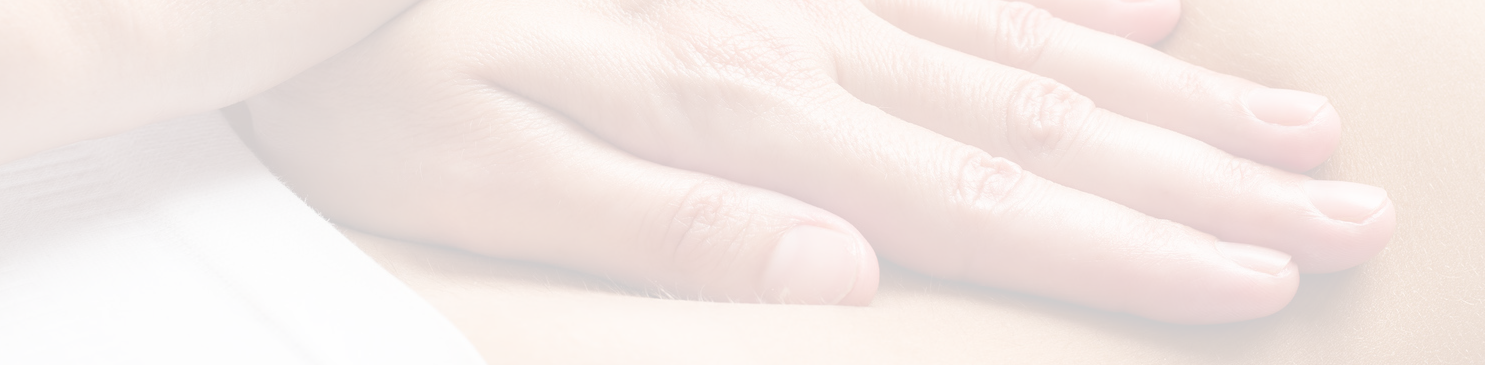 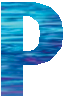 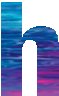 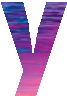 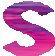 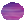 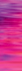 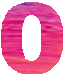 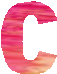 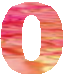 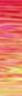 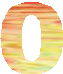 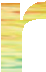 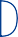 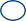 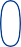 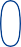 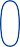 Praxisorientierte Kindertherapie nach Monika BauerInhalte Die Kinder von heute haben oft nicht nur Haltungsprobleme. Häufig sind Haltungsdefizite kombiniert mit Gleichgewichts- und/oder Koordinationsproblemen, aber auch mit Verhaltensproblemen. In dieser Fortbildung wird versucht, Kindertherapie in einem neuen Blickwinkel zu sehen. Bei den neuen Übungsideen stehen Bewegungsfreude, Effektivität und Spaß im Vordergrund. 3-tägige Fortbildung umfasst 26 Unterrichtseinheiten   Die Entwicklung des Babys bis zum freien LaufenBabyhandling und Babygymnastik für die einzelnen Entwicklungsabschnitte Die Entwicklung des Kleinkindes bis zum 4. Lebensjahr Fußanatomie Fußwahrnehmung Fußgymnastik von Baby bis…. anders Haltungsbefund Haltungsturnen kindgerecht, anders…. (Bauchmuskeln, Rückenmuskeln, Kokontraktion….) Dehnen Koordinations- und Gleichgewichtsbefund Übungen für Koordination und Gleichgewicht Spielgeschichten für den Praxisalltag ( z.B. Pezziballgeschichte) Einblick in die Wahrnehmungsproblematik Hinführung zur Entspannung für Kinder Begleitendes Buch-Thema von Monika Bauer: «Im Leben Fuss fassen»Referentin Ilka Schultze   Zielgruppe Alle Physiotherapeuten/innen, welche Interesse am Einstieg in die Kindertherapie haben, sowie Berufsanfänger und Wiedereinsteiger. Als Übungsteil nach dem WS 1 empfohlen.Teilnehmerzahl Max. 12-14 Personen Zusätzliche Hinweise Bequeme Kleidung, eventuell Hausschuhe oder Socken, Babypuppe, Wolldecke. Freitag, 1. September 2023 		              13.00-19.00 UhrSamstag, 2. September 2023 	 		 08.30-18.00 Uhr		 Sonntag, 3. September 2023 	 		 08.30-15.30 Uhr 27 Unterrichtseinheiten Kosten 565.- CHF Anmeldeschluss: 1.August 2023/ Sobald der Kurs bezahlt ist, sind sie definitiv angemeldet. Anmeldung: Per Mail mit Name und Adresse sowie Tel. Nr.Weiterbildungsort: Heilpädagogische Schule, Schlossfeldstrasse 14, 6130 WillisauPhysiocolor, Ilka Schultze, Adlermatte 17, 6130 Willisaumail: praxisteam@physiocolor.chwww.physiocolor.chTel: 041-971 07 08